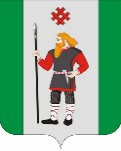 ДУМАКУДЫМКАРСКОГО МУНИЦИПАЛЬНОГО ОКРУГАПЕРМСКОГО КРАЯПЕРВЫЙ СОЗЫВР Е Ш Е Н И Е27.06.2023											         № 106Об инициативных проектахВ соответствии с Федеральным законом от 06.10.2003 № 131-ФЗ «Об общих принципах организации местного самоуправления в Российской Федерации», Уставом Кудымкарского муниципального округа Пермского края, в целях реализации права граждан на внесение инициативных проектов, Дума Кудымкарского муниципального округа Пермского краяРЕШАЕТ:1. Утвердить прилагаемый Порядок определения территории, части территории Кудымкарского муниципального округа Пермского края, предназначенной для реализации инициативных проектов.2. Утвердить прилагаемый Порядок выдвижения, внесения, обсуждения, рассмотрения и проведения конкурсного отбора инициативных проектов в Кудымкарском муниципальном округе Пермского края.3. Утвердить прилагаемый Порядок формирования и деятельности коллегиального органа (комиссии) по проведения конкурсного отбора инициативных проектов Кудымкарского муниципального округа Пермского края.4. Утвердить прилагаемый Порядок расчета и возврата сумм инициативных платежей, подлежащих возврату лицам (в том числе организациям), осуществившим их перечисление в бюджет Кудымкарского муниципального округа Пермского края.5. Признать утратившими силу решения представительных органов согласно приложению к настоящему решению.6. Опубликовать настоящее решение в газете «Парма» и разместить на официальном сайте Кудымкарского муниципального округа Пермского края.7. Настоящее решение вступает в силу после его опубликования и распространяется на правоотношения, возникшие с 01 января 2023 года.8. Контроль за исполнением настоящего решения возложить на постоянную комиссию по социальной политике.УТВЕРЖДЕНрешением Думы Кудымкарского муниципального округа Пермского края от 27.06.2023 № 106ПОРЯДОКопределения территории или части территории Кудымкарского муниципального округа Пермского края, предназначенной для реализации инициативных проектов1.Общие положения1.1. Настоящий порядок устанавливает процедуру определения территории или части территории Кудымкарского муниципального округа Пермского края (далее – территория), на которой могут реализовываться инициативные проекты.1.2. Под инициативными проектами в настоящем Порядке понимаются проекты, разработанные и выдвинутые в соответствии с порядком, установленным решением Думы Кудымкарского муниципального округа Пермского края, инициаторами проектов в целях реализации мероприятий, имеющих приоритетное значение для жителей Кудымкарского муниципального округа Пермского края или его части, по решению вопросов местного значения или иных вопросов, право решения которых предоставлено органам местного значения Кудымкарского муниципального округа Пермского края.1.3. Инициативные проекты могут реализовываться в границах Кудымкарского муниципального округа Пермского края в пределах следующих территорий проживания граждан:1) в границах населенного пункта, входящего в состав Кудымкарского муниципального округа Пермского края;2) в границах территории, на которой осуществляется территориальное общественное самоуправление (далее - ТОС), если инициатором проекта является ТОС;3) группы жилых домов, в том числе многоквартирных, расположенных в границах населенного пункта, входящего в состав Кудымкарского муниципального округа Пермского края;4) иных территорий проживания граждан в пределах Кудымкарского муниципального округа Пермского края.1.4. Для установления части территории, на которой могут реализовываться инициативные проекты, заявитель подает заявление об определении части территории Кудымкарского муниципального округа, на которой могут реализовываться инициативные проекты, в администрацию Кудымкарского муниципального округа Пермского края (далее - администрация муниципального округа).1.5. С заявлением об определении территории, части территории, на которой может реализовываться инициативный проект, вправе обратиться инициаторы проекта:1) инициативная группа численностью не менее пяти граждан, достигших шестнадцатилетнего возраста и проживающих на территории Кудымкарского муниципального округа Пермского края;2) орган ТОС, осуществляющий свою деятельность на территории Кудымкарского муниципального округа Пермского края;3) староста сельского населенного пункта, входящего в состав Кудымкарского муниципального округа Пермского края;4) общественные объединения или местные отделения общественных объединений и другие социально-ориентированные организации, зарегистрированные и осуществляющие деятельность на территории Кудымкарского муниципального округа Пермского края.2. Порядок внесения и рассмотрения заявления об определении территории, на которой может реализовываться инициативный проект2.1. Для установления территории, на которой могут реализовываться инициативные проекты, инициатор проекта обращается в администрацию Кудымкарского муниципального округа Пермского края с заявлением об определении территории, на которой планирует реализовывать инициативный проект с описанием ее границ.2.2. Заявление об определении территории, на которой планируется реализовываться инициативный проект, подписывается инициаторами проекта с указанием их контактного адреса (почтовый адрес или адрес электронной почты) и телефона.В случае, если инициатором проекта является инициативная группа, заявление подписывается всеми членами инициативной группы, с указанием фамилий, имен, отчеств, контактных телефонов.2.3. К заявлению инициатор проекта прилагает следующие документы:1) краткое описание инициативного проекта;2) копия протокола собрания инициативной группы о принятии (при направлении проекта инициативной группой);3) копия протокола участников ТОС о принятии решения о внесении в администрацию Кудымкарского муниципального округа Пермского края инициативного проекта и определении территории, на которой предлагается его реализация (при направлении проекта органом ТОС);4) копия протокола либо иного документа о принятии уполномоченным органом решения о внесении в администрацию Кудымкарского муниципального округа Пермского края инициативного проекта и определении территории, на которой предлагается его реализация (при направлении проекта общественным объединением или местным отделением общественного объединения, и другими социально-ориентированные организациями, зарегистрированные и осуществляющие деятельность на территории Кудымкарского муниципального округа Пермского края), с приложением документов, подтверждающих полномочия данного органа.2.4. Администрация Кудымкарского муниципального округа Пермского края в течение 15 календарных дней со дня поступления заявления принимает решение:1) об определении границ территории Кудымкарского муниципального округа Пермского края, на которой планируется реализовывать инициативный проект;2) об отказе в определении границ территории Кудымкарского муниципального округа Пермского края, на которой планируется реализовывать инициативный проект.2.5. Решение об отказе в определении границ территории Кудымкарского муниципального округа Пермского края, на которой предлагается реализовывать инициативный проект, принимается в следующих случаях:1) территория выходит за пределы территории Кудымкарского муниципального округа Пермского края;2) запрашиваемая территория Кудымкарского муниципального округа Пермского края полностью или частично закреплена в установленном порядке за иными пользователями или находится в частной собственности и при этом отсутствует решение собственника(ов), законных владельцев (пользователей) о согласии на реализацию на данной территории инициативного проекта;3) в границах запрашиваемой территории реализуется иной инициативный проект;4) виды разрешенного использования земельного участка на запрашиваемой территории Кудымкарского муниципального округа Пермского края не соответствует целям инициативного проекта;5) реализация инициативного проекта на запрашиваемой территории Кудымкарского муниципального округа Пермского края противоречит нормам федерального и (или) регионального законодательства и (или) муниципальных правовых актов либо нарушает права и законные интересы третьих лиц и (или) публичные интересы;6) несоответствие заявления и (или) документов, прилагаемых к заявлению, требованиям, установленным пунктами 1.5, 2.2-2.3 настоящего Порядка, или не предоставление (предоставление в неполном объеме) указанных документов.2.6. О принятом решении инициатору проекта сообщается в письменном виде с обоснованием (в случае отказа) принятого решения в течение пяти рабочих дней со дня принятия, и направляется заявителю на адрес электронной почты либо на почтовый адрес, указанные в заявлении.2.7. При установлении случаев, указанных в части 2.5 настоящего Порядка, администрация Кудымкарского муниципального округа Пермского края вправе предложить инициаторам проекта иную территорию для реализации инициативного проекта или устранить иные замечания к заявлению. 2.8. Отказ в определении запрашиваемой для реализации инициативного проекта территории, не является препятствием к повторному представлению документов для определения указанной территории, при условии устранения препятствий, послуживших основанием для принятия администрацией Кудымкарского муниципального округа Пермского края соответствующего решения.3. Заключительные положенияРешение администрации Кудымкарского муниципального округа Пермского края об отказе в определении территории, на которой планируется реализовывать инициативный проект, может быть обжаловано в установленном законодательством порядке.УТВЕРЖДЕНрешением Думы Кудымкарского муниципального округа Пермского края от 27.06.2023 № 106ПОРЯДОКвыдвижения, внесения, обсуждения, рассмотрения инициативных проектов, а также проведение конкурсного отбора в Кудымкарском муниципальном округе Пермского края1. 	Общие положения1.1. Настоящий Порядок регулирует отношения, возникающие в связи с выдвижением, внесением, обсуждением, рассмотрением инициативных проектов, а также проведением их конкурсного отбора. 1.2. К отношениям, связанным с выдвижением внесением, обсуждением, рассмотрением и отбором инициативных проектов, положения настоящего Порядка не применяются, если иное не предусмотрено законом и (или) иным нормативным правовым актом Пермского края и принятыми в соответствии с ними решениями Думы Кудымкарского муниципального округа Пермского края.	1.3. Под инициативным проектом в настоящем Порядке понимается предложение жителей Кудымкарского муниципального округа Пермского края о реализации мероприятий, имеющих приоритетное значение для жителей Кудымкарского муниципального округа Пермского края или его части, по решению вопросов местного значения или иных вопросов, право решения которых предоставлено органам местного самоуправления. 1.4. Инициативный проект должен содержать следующие сведения:а) описание проблемы, решение которой имеет приоритетное значение для жителей Кудымкарского муниципального округа Пермского края или его части;б) обоснование предложений по решению указанной проблемы;в) описание ожидаемого результата (ожидаемых результатов) реализации инициативного проекта;г) предварительный расчет необходимых расходов на реализацию инициативного проекта;д) планируемые сроки реализации инициативного проекта;е) сведения о планируемом (возможном) финансовом, имущественном и (или) трудовом участии заинтересованных лиц в реализации данного проекта;ж) указание на объем средств бюджета Кудымкарского муниципального округа Пермского края в случае, если предполагается использование этих средств на реализацию инициативного проекта, за исключением планируемого объема инициативных платежей;з) указание на территорию Кудымкарского муниципального округа Пермского края или ее часть, в границах которой будет реализовываться инициативный проект, в соответствии частью 2 настоящего Порядка.1.5. Инициативный проект включает в себя описание проекта, содержащее сведения, предусмотренные пунктом 1.4 настоящей части, к которому по решению инициатора могут прилагаться графические и (или) табличные материалы.2. Определение территории, на которой в интересах населения могут реализовываться инициативные проекты2.1. Инициативные проекты могут реализовываться в интересах населения Кудымкарского муниципального округа Пермского края в целом, а также в интересах жителей следующих территорий:- в границах населенного пункта, входящего в состав Кудымкарского муниципального округа Пермского края;- в границах территории, на которой осуществляется территориальное общественное самоуправление (далее - ТОС), если инициатором проекта является ТОС;- группы жилых домов, в том числе многоквартирных, расположенных в границах населенного пункта, входящего в состав Пермского муниципального округа;- иных территорий проживания граждан в пределах Кудымкарского муниципального округа Пермского края.2.2. В целях реализации инициативных проектов по решению отдельных вопросов местного значения (иных вопросов, право решения которых предоставлено органам местного самоуправления) и (или) выполнению мероприятий отдельных муниципальных программ, постановлением администрации Кудымкарского муниципального округа Пермского края (в том числе постановлением об утверждении муниципальной программы) может быть предусмотрено разделение территории Кудымкарского муниципального округа Пермского края на части (округа). В указанном случае инициативные проекты выдвигаются, обсуждаются и реализуются в пределах соответствующей части территории (округа) Кудымкарского муниципального округа Пермского края.3.Выдвижение и обсуждение инициативных проектов	3.1. С инициативой о внесении инициативного проекта вправе выступить:а) инициативная группа численностью не менее пяти граждан, достигших шестнадцатилетнего возраста и проживающих на территории Кудымкарского муниципального округа Пермского края (далее – инициативная группа);б) орган ТОС, осуществляющий свою деятельность на территории Кудымкарского муниципального округа Пермского края;в) староста сельского населенного пункта, входящего в состав Кудымкарского муниципального округа Пермского края;г) общественные объединения или местные отделения общественных объединений и другие социально-ориентированные организации, зарегистрированные и осуществляющие деятельность на территории Кудымкарского муниципального округа Пермского края.3.2. Лица, указанные в пункте 3.1 настоящего Порядка (далее – инициаторы проекта): а) готовят инициативный проект;б) организуют обсуждение инициативного проекта или обеспечивают выявление мнения граждан по вопросу о поддержке инициативного проекта в соответствии с положениями настоящего Порядка;в) вносят инициативный проект в администрацию Кудымкарского муниципального округа Пермского края;г) участвуют в контроле за реализацией инициативного проекта;д) реализуют иные права и исполняют обязанности, установленные настоящим Порядком и принятыми в соответствии с ним иными нормативными правовыми актами Кудымкарского муниципального округа Пермского края.3.3. Создание инициативной группы и принятие ею решений по вопросам, указанным в пункте 3.2 настоящего Порядка, оформляется протоколом. Примерная форма протокола утверждается постановлением администрацией Кудымкарского муниципального округа Пермского края.3.4. Решения по вопросам, указанным в пункте 3.2 настоящего Порядка, принимаются органами ТОС, в соответствии с уставом территориального общественного самоуправления.3.5. Решения по вопросам, указанным в пункте 3.2 настоящего Порядка, принимаются органами организаций, указанных в подпункте «г» пункта 3.1 настоящего Порядка, в соответствии с их учредительными документами.4. Выявление мнения граждан по вопросу о поддержке инициативного проекта4.1. Инициативный проект должен быть поддержан населением Кудымкарского муниципального округа Пермского края или жителями его части, в интересах которых предполагается реализация инициативного проекта.4.2. Инициатор проекта организует выявление мнения граждан по вопросу о поддержке инициативного проекта в следующих формах:а) рассмотрение инициативного проекта на сходе граждан; б) рассмотрение инициативного проекта на собрании или конференции граждан, в том числе на собрании или конференции граждан по вопросам осуществления территориального общественного самоуправления;в) проведение опроса граждан;г) сбор подписей граждан в поддержку инициативного проекта.4.3. Инициатор проекта вправе принять решение об использовании нескольких форм выявления мнения граждан по вопросу о поддержке инициативного проекта. 5. Сход граждан по вопросам 	выдвижения инициативных проектов5.1. Сход граждан по вопросам выдвижения инициативного проекта (далее – сход) назначается главой муниципального округа - главой администрации Кудымкарского муниципального округа Пермского края на основании обращения инициатора проекта. 5.2. В обращении инициатора проекта о проведении схода указываются:а) сведения об инициаторе проекта (фамилии, имена, отчества членов инициативной группы, сведения о их месте жительства или пребывания, фамилия, наименование иного инициатора проекта мероприятия и место его нахождения);б) сведения об инициативном проекте;в) фамилии, имена, отчества, номера телефонов лиц, уполномоченных осуществлять взаимодействие с администрацией Кудымкарского муниципального округа Пермского края по вопросам выдвижения инициативного проекта;г) предложения о дате, времени и месте проведения схода.5.3. Сход проводится в порядке, установленном Уставом Кудымкарского муниципального округа Пермского края и решениями Думы Кудымкарского муниципального округа Пермского края.5.4. В случае поступления нескольких ходатайств о проведении схода возможно рассмотрение нескольких инициативных проектов на одном сходе.6. Собрание граждан по вопросам выдвижения инициативных проектов6.1. Собрание граждан по вопросам выдвижения инициативного проекта (далее – собрание) назначается и проводится по решению инициатора проекта. 6.2. Собрание проводится на части территории Кудымкарского муниципального округа Пермского края, в интересах жителей которой планируется реализация инициативного проекта. Если реализация инициативного проекта планируется в интересах населения Кудымкарского муниципального округа Пермского края в целом, может быть проведено несколько собраний на разных частях территории Кудымкарского муниципального округа Пермского края. 6.3. В собрании вправе принимать участие жители соответствующей территории Кудымкарского муниципального округа Пермского края, достигшие шестнадцатилетнего возраста.6.4. Собрание может быть проведено:а) в очной форме – в форме совместного присутствия жителей для обсуждения вопросов повестки дня и принятия решений по вопросам, поставленным на голосование;б) в очно-заочной форме – в форме, предусматривающей возможность очного обсуждения вопросов повестки дня и принятия решений по вопросам, поставленным на голосование, а также возможность передачи решений жителей в установленный срок в место или по адресу, которые указаны в сообщении о проведении собрания, либо голосования с использованием официального сайта Кудымкарского муниципального округа Пермского края (далее – официальный сайт).6.5. Возможно рассмотрение нескольких инициативных проектов на одном собрании. В указанном случае права и обязанности по организации и проведению собрания реализуются инициаторами проектов совместно.6.6. Расходы по проведению собрания, изготовлению и рассылке документов, несет инициатор проекта.6.7. Администрация Кудымкарского муниципального округа Пермского края оказывает инициатору проекта содействие в проведении собрания, в том числе безвозмездно предоставляет помещение для его проведения. Постановлением администрации Кудымкарского муниципального округа Пермского края может быть определен перечень помещений, которые предоставляются для проведения собраний.7. Подготовка к проведению собрания7.1. В решении инициатора проекта о проведении собрания указываются:а) инициативный проект, для обсуждения которого проводится собрание;б) форма проведения собрания (очная или очно-заочная);в) повестка дня собрания, а в случае проведения собрания в очно-заочной форме – вопросы, по которым планируется проведение голосования жителей;г) дата, время, место проведения собрания, а в случае проведения собрания в очно-заочной форме – также дата окончания приема решений жителей по вопросам, поставленным на голосование, и место или адрес, куда должны передаваться такие решения, либо решение об использовании специализированного сайта для голосования жителей по вопросам, поставленным на голосование;д) предполагаемое количество участников собрания, проводимого в очной форме, либо участников очного обсуждения вопросов повестки дня в случае проведения собрания в очно-заочной форме;е) способы информирования жителей территории, на которой проводится собрание, о его проведении.7.2. Инициатор проекта направляет в администрацию Кудымкарского муниципального округа Пермского края письменное уведомление о проведении собрания не позднее 10 дней до дня его проведения.7.3. В уведомлении о проведении собрания указываются:а) сведения об инициаторе проекта (фамилии, имена, отчества членов инициативной группы, сведения о их месте жительства или пребывания, фамилия, наименование иного инициатора проекта мероприятия и место его нахождения);б) сведения, предусмотренные пунктом 7.1 настоящего Порядка;в) фамилии, имена, отчества, номера телефонов лиц, уполномоченных инициаторов проекта выполнять распорядительные функции по организации и проведению собрания.г) просьба о содействии в проведении собрания, в том числе о предоставлении помещения для проведения собрания (очного обсуждения в случае проведения собрания в очно-заочной форме) и (или) об использовании специализированного сайта для голосования жителей по вопросам, поставленным на голосование;7.3. Уведомление о проведении собрания подписывается инициатором проекта и лицами, уполномоченными инициатором проекта выполнять распорядительные функции по его организации и проведению. От имени инициативной группы уведомление о проведении собрания подписывается лицами, уполномоченными инициативной группой выполнять распорядительные функции по его организации и проведению.7.4. При наличии просьбы о предоставлении помещения для проведения собрания администрация Кудымкарского муниципального округа Пермского края в трёхдневный срок со дня поступления уведомления оповещает инициатора проекта о возможности предоставления помещения для проведения или предлагает изменить место и (или) дату и время проведения собрания. Инициатор проекта в трехдневный срок со дня получения указанного предложения обязан сообщить о согласии или несогласии на изменение места и (или) даты и времени проведения собрания (очного обсуждения в случае проведения собрания в очно-заочной форме).7.5. Администрация Кудымкарского муниципального округа Пермского края размещает сведения о проведении собрания, в том числе о порядке ознакомления с инициативным проектом, на официальном сайте в информационно-телекоммуникационной сети «Интернет»:- в трёхдневный срок со дня поступления уведомления о проведении собрания;- не позднее двух дней после получения согласия инициатора проекта с предложением об изменении места и (или) даты и времени проведения собрания (очного обсуждения в случае проведения собрания в очно-заочной форме).7.6. Администрация Кудымкарского муниципального округа Пермского края вправе назначить уполномоченного представителя в целях оказания инициатору проекта содействия в проведении собрания. О назначении уполномоченного представителя администрация Кудымкарского муниципального округа Пермского края заблаговременно извещает инициатора проекта.8. Порядок проведения собрания в очной форме8.1. До начала собрания инициатор проекта обеспечивает проведение регистрации граждан, принявших участие в собрании, с составлением списка по форме, утверждаемой администрацией Кудымкарского муниципального округа Пермского края. Список граждан, принявших участие в собрании, является неотъемлемой частью протокола собрания.8.2. Порядок голосования по вопросам повестки дня собрания утверждается большинством голосов участников собрания. Решения по вопросам повестки дня собрания принимаются большинством голосов участников собрания.8.3. Собрание открывается представителем инициатора проекта. Для ведения собрания избираются председатель и секретарь.8.4. Председатель ведет собрание, оглашает вопросы повестки дня, предоставляет слово для выступления присутствующим, формулирует принимаемые собранием решения, ставит их на голосование, оглашает итоги голосования. 8.5. Секретарь ведет протокол собрания, в котором отражаются все принятые собранием решения с указанием результатов голосования по ним.Протокол собрания подписывается секретарем и председателем собрания.8.6. В протоколе собрания указываются:- место и время проведения собрания;- число граждан, принявших участие в собрании;- сведения о председателе и секретаре собрания с указанием их места жительства;- повестка дня собрания, содержание выступлений;- принятые решения по вопросам повестки дня.9. Порядок проведения собрания в очно-заочной форме9.1. В случае проведения собрания в очно-заочной форме очное обсуждение вопросов повестки дня и принятие решений по вопросам, поставленным на голосование, осуществляется в порядке, установленном разделом 8 настоящего Порядка.9.2. Лица, не принимавшие участия в очном обсуждении, вправе направить в место или по адресу, которые указаны в сообщении о проведении собрания, оформленные в письменной форме решения по вопросам, поставленным на голосование. Примерная форма решения утверждается администрацией Кудымкарского муниципального округа Пермского края.9.3. Принявшими участие в собрании, проводимом в очно-заочной форме, считаются лица, принимавшие участия в очном обсуждении, а также лица, решения которых получены до даты окончания их приема.9.4. В случае проведения собрания в очно-заочной форме с использованием специализированного сайта размещение сообщения о проведении собрания и голосование лиц, не принимавших участия в очном обсуждении, по вопросам повестки дня проводится на указанном сайте.9.5. Голосование по вопросам повестки дня собрания с использованием специализированного сайта осуществляется жителями территории, на которой проводится собрание, лично путем указания решения по каждому вопросу повестки дня, выраженного формулировками «за», «против» или «воздержался» в электронной форме. Принявшими участие в голосовании с использованием специализированного сайта считаются жители, проголосовавшие в электронной форме до даты и времени окончания голосования. Идентификация жителей осуществляется с использованием учетной записи единой системы идентификации и аутентификации.Голосование проводится без перерыва с даты и времени его начала и до даты и времени его окончания. 9.6. Результаты голосования с использованием специализированного сайта формируются в форме протокола и размещаются на официальном сайте в течение одного дня после окончания такого голосования. Заверенный протокол голосования администрация Кудымкарского муниципального округа Пермского края направляет инициатору проекта в течение трех дней после их формирования. Указанный протокол является неотъемлемой частью протокола собрания. 9.7. При проведении голосования должно быть получено согласие каждого жителя, участвующего в собрании, на обработку его персональных данных, оформляемое в соответствии с требованиями, установленными статьей 9 Федерального закона «О персональных данных».9.8. После опроса или с использованием сайта секретарь изготавливает протокол собрания, который подписывается секретарем и председателем собрания.9.9. В протоколе собрания, проводимого в очно-заочной форме, указываются:- место и время проведения очного обсуждения;- способ заочного голосования, даты и время его начала и окончания;- число граждан, принявших участие в собрании;- сведения о председателе и секретаре собрания с указанием их места жительства;- повестка дня собрания, содержание выступлений на очном обсуждении;- принятые решения по вопросам повестки дня и результаты голосования по ним.10. Проведение конференции граждан по вопросам выдвижения инициативных проектов10.1. В случае, если число жителей территории, достигших 16-летнего возраста, в интересах которых предполагается реализация инициативного проекта, превышает 1000 человек, по вопросам выдвижения инициативных проектов может быть проведена конференция граждан (далее – конференция).10.2. Конференция проводится в порядке, установленном разделами 6 – 9 настоящего Порядка с учетом особенностей, определенных настоящим разделом.10.3. В решении инициатора проекта о проведении конференции наряду с положениями, предусмотренными пунктом 7.1 настоящего Порядка, должны быть указаны:- норма представительства для избрания делегатов, которая не может быть менее 1 делегата от 100 жителей территории, достигших 16-летнего возраста;-сроки и порядок проведения собраний для избрания делегатов.10.4 Неотъемлемой частью протокола конференции являются протоколы собраний об избрании делегатов.11. Сбор подписей граждан в поддержку инициативных проектов11.1. Сбор подписей граждан в поддержку инициативных проектов (далее – сбор подписей) проводится инициатором проекта.11.2. Число подписей в поддержку инициативных проектов, включая подписи членов инициативной группы, должно составлять не менее 10% граждан, достигших 16-летнего возраста, проживающих на территории, части территории Кудымкарского муниципального округа Пермского края, на которой планируется реализовываться инициативный проект.11.3. Сбор подписей осуществляется в следующем порядке:а) подписи собираются посредством их внесения в подписной лист, форма которого утверждается постановлением администрации Кудымкарского муниципального округа Пермского края;б) в подписном листе указывается инициативный проект, в поддержку которого осуществляется сбор подписей;в) в подписном листе ставится подпись жителя и дата ее внесения. Подпись и дату ее внесения житель ставит собственноручно. Сведения о жителе, ставящем в подписном листе свою подпись, могут вноситься в подписной лист по просьбе жителя лицом, осуществляющим сбор подписей. Указанные сведения вносятся только рукописным способом, при этом использование карандашей не допускается;г) житель вправе ставить подпись в поддержку одного и того же инициативного проекта только один раз;д) каждый подписной лист должен быть заверен подписями представителя инициатора проекта, осуществлявшего сбор подписей. При заверении подписного листа представитель инициатора проекта, осуществлявший сбор подписей, собственноручно указывает свои фамилию, имя и отчество, дату рождения, адрес места жительства, а также ставит свою подпись и дату ее внесения;е) при сборе подписей допускается заполнение подписного листа на лицевой и оборотной стороне. При этом оборотная сторона является продолжением лицевой стороны с единой нумерацией подписей, а заверительные подписи и сведения о представителе инициатора проекта, осуществлявшем сбор подписей, ставятся на оборотной стороне подписного листа непосредственно после последней подписи жителя;ж) при сборе подписей должно быть получено согласие каждого жителя, участвующего в собрании, на обработку его персональных данных, оформляемое в соответствии с требованиями, установленными статьей 9 Федерального закона «О персональных данных».12. Проведение опроса граждан для выявления их мнения о поддержке данного инициативного проекта12.1. Опрос граждан для выявления их мнения о поддержке данного инициативного проекта (далее – опрос) проводится по инициативе жителей Кудымкарского муниципального округа Пермского края или его части, в которых предлагается реализовать инициативный проект, в следующих случаях:- инициативный проект предлагается реализовывать в интересах населения Кудымкарского муниципального округа Пермского края в целом;- инициативный проект предлагается реализовывать в интересах жителей части Кудымкарского муниципального округа Пермского края.12.2. Для назначения опроса инициатор проекта направляет в Кудымкарского муниципального округа Пермского края заявление, в котором указываются: а) инициативный проект, в отношении которого предлагается провести опрос;б) предложения инициатора проекта:- о дате и сроках проведения опроса;- о формулировке вопроса (вопросов), предлагаемого (предлагаемых) при проведении опроса;- о методике проведения опроса;- о минимальной численности жителей муниципального образования, участвующих в опросе;в) сведения об инициаторе проекта (фамилии, имена, отчества членов инициативной группы, сведения о их месте жительства или пребывания, фамилия, имя отчество старосты сельского населенного пункта, наименование иного инициатора проекта мероприятия и место его нахождения).12.3. Если инициатором проекта является инициативная группа, заявление подписывается всеми членами инициативной группы. Если инициатором проекта являются иные лица, указанные в пункте 3.1 настоящего Порядка, заявление подписывается уполномоченным лицом инициатора проекта и не менее чем 10 жителями Кудымкарского муниципального округа Пермского края или его части, в которых предлагается реализовать инициативный проект. В этом случае в заявлении также указываются сведения о лицах, подписавших заявление (фамилии, имена, отчества, сведения о их месте жительства или пребывания).12.4. Дума Кудымкарского муниципального округа Пермского края не позднее 30 дней со дня поступления заявления рассматривает его и принимает решение о назначении опроса или об отказе в назначении опроса.12.5. Основанием отказа в назначении опроса является нарушение установленного настоящим разделом порядка выдвижения инициативы о проведении опроса, если допущенные нарушения не позволяют с достоверностью определить результаты волеизъявления жителей Кудымкарского муниципального округа Пермского края, участвовавших в выдвижении инициативы.12.6. Опрос граждан по вопросам выдвижения инициативных проектов проводится в порядке, определенном решением Думы Кудымкарского муниципального округа Пермского края.12.7. В опросе вправе участвовать жители Кудымкарского муниципального округа Пермского края или его части, в которых предлагается реализовать инициативный проект, достигшие 16-летнего возраста.12.8. Результаты опроса администрация Кудымкарского муниципального округа Пермского края доводит до сведения инициатора проекта не позднее 3 рабочих дней после их подведения.13. 	Внесение и рассмотрение инициативных проектов13.1. При внесении инициативного проекта в администрацию Кудымкарского муниципального округа Пермского края представляются:а) описание проекта на бумажном носителе и в электронной форме, к которому могут прилагаться графические и (или) табличные материалы;б) протокол создания инициативной группы или иные документы в соответствии пунктами 3.4 и 3.5 настоящего Порядка, а также решение инициатора проекта об определении лиц, уполномоченных от его имени взаимодействовать с администрацией Кудымкарского муниципального округа Пермского края при рассмотрении и реализации инициативного проекта;в) протокол схода, собрания или конференции граждан, результаты опроса граждан и (или) подписные листы, подтверждающие поддержку инициативного проекта жителями Кудымкарского муниципального округа Пермского края или его части.13.2. Документы, указанные в пункте 13.1 настоящего Порядка, представляются в администрацию Кудымкарского муниципального округа Пермского края непосредственно лицом, уполномоченным инициатором проекта взаимодействовать с администрацией Кудымкарского муниципального округа Пермского края при рассмотрении и реализации инициативного проекта, или направляются почтовым отправлением с объявленной ценностью при его пересылке и описью вложения.13.3. Датой внесения проекта является день получения документов, указанных в пункте 13.1 настоящего Порядка, администрацией Кудымкарского муниципального округа Пермского края.13.4. В случае, если документы представляются в администрацию Кудымкарского муниципального округа Пермского края непосредственно лицом, уполномоченным инициатором проекта взаимодействовать с администрацией Кудымкарского муниципального округа Пермского края при рассмотрении и реализации инициативного проекта, указанному лицу выдается расписка в получении документов с указанием перечня и даты их получения администрацией Кудымкарского муниципального округа Пермского края. Расписка должна быть выдана в день получения документов администрацией Кудымкарского муниципального округа Пермского края.14. Порядок рассмотрения инициативного проекта14.1. Инициативный проект рассматривается администрацией Кудымкарского муниципального округа Пермского края в течение 30 дней со дня его внесения.14.2. Информация о внесении инициативного проекта в администрацию Кудымкарского муниципального округа Пермского края подлежит опубликованию (обнародованию) и размещению на официальном сайте Кудымкарского муниципального округа Пермского края в информационно-телекоммуникационной сети «Интернет» в течение трех рабочих дней со дня внесения инициативного проекта в администрацию Кудымкарского муниципального округа Пермского края и должна содержать сведения, указанные в пункте 1.4 настоящего Порядка, а также об инициаторах проекта. Одновременно граждане информируются о возможности представления в администрацию Кудымкарского муниципального округа Пермского края своих замечаний и предложений по инициативному проекту с указанием срока их представления.14.3. Срок представления замечаний и предложений по инициативному проекту составляет 7 (семь) рабочих дней. Свои замечания и предложения вправе направлять жители Кудымкарского муниципального округа Пермского края, достигшие 16-летнего возраста. Замечания и предложения представляются в администрацию Кудымкарского муниципального округа Пермского края жителем непосредственно или направляются почтовым отправлением.14.4. Обобщение замечаний и предложений по инициативному проекту осуществляет комиссия по организации и проведению конкурсного отбора инициативных проектов (далее – комиссия).14.5. По результатам рассмотрения инициативного проекта комиссия рекомендует главе муниципального округа - главе администрации Кудымкарского муниципального округа Пермского края принять одно из решений, указанных в пункте 14.7 настоящего Порядка. В решении комиссии могут также содержаться рекомендации по доработке проекта.В случае, если в администрацию Кудымкарского муниципального округа Пермского края внесено несколько инициативных проектов, в том числе с описанием аналогичных по содержанию приоритетных проблем, комиссия рекомендует главе муниципального округа - главе администрации Кудымкарского муниципального округа Пермского края проведение конкурсного отбора.14.6. Конкурсный отбор организуется в соответствии разделом 15 настоящего Порядка. Извещение о проведении конкурсного отбора направляется инициаторам проектов не позднее трех дней после принятия соответствующего решения.14.7. С учетом рекомендации комиссии или по результатам конкурсного отбора глава муниципального округа - глава администрации Кудымкарского муниципального округа Пермского края принимает одно из следующих решений:а) поддержать инициативный проект и продолжить работу над ним в пределах бюджетных ассигнований, предусмотренных решением о бюджете Кудымкарского муниципального округа Пермского края, на соответствующие цели и (или) в соответствии с порядком составления и рассмотрения проекта бюджета Кудымкарского муниципального округа Пермского края (внесения изменений в решение о бюджете Кудымкарского муниципального округа Пермского края);б) отказать в поддержке инициативного проекта и вернуть его инициаторам проекта с указанием причин отказа в поддержке инициативного проекта.14.8. Глава муниципального округа - глава администрации Кудымкарского муниципального округа Пермского края принимает решение об отказе в поддержке инициативного проекта в одном из следующих случаев:- несоблюдение установленного порядка внесения инициативного проекта и его рассмотрения;- несоответствие инициативного проекта требованиям федеральных законов и иных нормативных правовых актов Российской Федерации, законов и иных нормативных правовых актов Пермского края, Уставу Кудымкарского муниципального округа Пермского края;- невозможность реализации инициативного проекта ввиду отсутствия у органов местного самоуправления Кудымкарского муниципального округа Пермского края необходимых полномочий и прав;- отсутствие средств бюджета Кудымкарского муниципального округа Пермского края в объеме средств, необходимом для реализации инициативного проекта, источником формирования которых не являются инициативные платежи;- наличие возможности решения описанной в инициативном проекте проблемы более эффективным способом;- признание инициативного проекта не прошедшим конкурсный отбор.14.9. Решение по результатам рассмотрения проекта направляется инициатору проекта не позднее трех дней после дня его принятия.14.10. Администрация Кудымкарского муниципального округа Пермского края вправе, а в случае, предусмотренном пунктом 14.5 настоящего Порядка, обязана предложить инициаторам проекта совместно доработать инициативный проект. Для доработки проекта комиссия образует рабочую группу из числа членов комиссии, представителей администрации Кудымкарского муниципального округа Пермского края, представителей инициатора проекта, а также определяет срок доработки проекта. Доработанный инициативный проект рассматривается комиссией в соответствии со статьей 15 настоящего Порядка и настоящей статьей.15. Конкурсный отбор инициативных проектов15.1. Конкурсный отбор инициативных проектов осуществляет комиссия.15.2. Критерии конкурсного отбора, их значения, соответствующие им баллы и весовые коэффициенты утверждаются постановлением администрации Кудымкарского муниципального округа Пермского края.15.3. Конкурсный отбор осуществляется на заседании комиссии, проводимом в соответствии с разделом 15 настоящего Порядка.15.4. Комиссия осуществляет оценку инициативных проектов на основе критериев для выявления инициативных проектов, прошедших конкурсный отбор.15.5. Прошедшими конкурсный отбор объявляются инициативные проекты, получившие наибольший суммарный балл по всем критериям.15.6. По итогам конкурсного отбора с учетом итоговой оценки, согласно критериям, комиссия принимает решения об объявлении инициативных проектов прошедшими или не прошедшими конкурсный отбор, который оформляется протоколом.15.7. Информация о рассмотрении инициативного проекта администрацией Кудымкарского муниципального округа Пермского края, о ходе реализации инициативного проекта, в том числе об использовании денежных средств, об имущественном и (или) трудовом участии заинтересованных в его реализации лиц, подлежит опубликованию (обнародованию) на официальном сайте Кудымкарского муниципального округа Пермского края в информационно-телекоммуникационной сети «Интернет».УТВЕРЖДЕНрешением Думы Кудымкарского муниципального округа Пермского края от 27.06.2023 № 106ПОРЯДОКформирования и деятельности коллегиального органа (комиссии) по проведения конкурсного отбора инициативных проектов Кудымкарского муниципального округа Пермского края1. Общие положения1.1. Настоящее Положение определяет порядок формирования и работы конкурсной комиссии по организации и проведению конкурсного отбора инициативных проектов (далее – комиссия).1.2. Комиссия осуществляет свою деятельность на основе Конституции Российской Федерации, федеральных законов, иных нормативных правовых актов Российской Федерации, Порядка проведения конкурсного отбора инициативного проекта для реализации на территории, части территории (наименование) муниципального образования (далее – Порядок проведения конкурсного отбора) и настоящего Положения.1.3. Комиссия формируется администрацией Кудымкарского муниципального округа Пермского края.При формировании комиссии половина от общего числа членов комиссии назначается на основе предложений Думы Кудымкарского муниципального округа Пермского края.1.4. Состав конкурсной комиссии утверждается постановлением администрации Кудымкарского муниципального округа Пермского края.2. Основные задачи, функции и права комиссии2.1. Основной задачей комиссии является определение лучшего, из числа представленных на конкурсный отбор, инициативного проекта для реализации на территории, части территории Кудымкарского муниципального округа Пермского края.2.2. Основными функциями комиссии являются:1) размещение информации о ходе проведения конкурсного отбора на официальном сайте Кудымкарского муниципального округа Пермского края в информационно-телекоммуникационной сети «Интернет»;2) информирование администрации Кудымкарского муниципального округа Пермского края и инициаторов проектов по вопросам организации и проведения конкурсного отбора;3) рассмотрение и оценка поступивших инициативных проектов;4) формирование перечня прошедших конкурсный отбор проектов, набравших наибольшее количество баллов;5) решение иных вопросов при организации и проведении конкурсного отбора.2.3. Для решения возложенных на комиссию функций она имеет право:1) запрашивать в установленном порядке и получать от администрации Кудымкарского муниципального округа Пермского края, инициаторов проектов информацию по вопросам, относящимся к компетенции комиссии;2) привлекать специалистов для проведения ими экспертизы представленных документов.3. Порядок работы комиссии3.1. Комиссия состоит из председателя комиссии, заместителя председателя комиссии, секретаря комиссии и членов комиссии. 3.2. Председатель комиссии:1) осуществляет общее руководство работой комиссии;2) ведет заседание комиссии;3) определяет дату, время и место проведения заседания комиссии, утверждает повестку дня;4) подписывает протокол заседания комиссии.3.3. В случае временного отсутствия председателя комиссии его обязанности исполняет заместитель председателя комиссии.3.4. Секретарь комиссии:1) организует проведение заседания комиссии;2) информирует членов комиссии об очередном заседании комиссии;3) готовит проекты повестки дня очередного заседания комиссии;4) ведет протокол заседания комиссии;5) участвует во всех мероприятиях, проводимых комиссией, получает материалы по ее деятельности, обеспечивает организацию делопроизводства комиссии, выполняет иные функции, связанные с работой комиссии 3.5. В случае временного отсутствия секретаря комиссии исполнение его обязанностей по поручению председателя комиссии возлагается на одного из членов комиссии.3.6. Члены комиссии принимают личное участие в ее заседаниях и имеют право вносить предложения и получать пояснения по рассматриваемым вопросам.3.7. Комиссия правомочна проводить заседания и принимать решения, если на заседании присутствует не менее 3/4 ее членов. 3.8. Решение комиссии по итогам рассмотрения представленных на конкурсный отбор инициативных проектов принимается открытым голосованием простым большинством голосов от присутствующих членов комиссии.3.9. Решение комиссии оформляется протоколом заседания комиссии, который подписывается председателем комиссии и секретарем комиссии в течение 2 рабочих дней со дня заседания и в течение 3 рабочих дней со дня заседания комиссии направляется главе муниципального округа - главе администрации Кудымкарского муниципального округа Пермского края.3.10. Организационно-техническое обеспечение деятельности, организацию и ведение делопроизводства комиссии осуществляет администрация Кудымкарского муниципального округа Пермского края.УТВЕРЖДЕНрешением Думы Кудымкарского муниципального округа Пермского края от 27.06.2023 № 106ПОРЯДОКрасчета и возврата сумм инициативных платежей, подлежащих возврату лицам, осуществившим их перечисление в бюджет Кудымкарского муниципального округа Пермского края1. Порядок расчета и возврата сумм инициативных платежей, подлежащих возврату лицам, осуществившим их перечисление в бюджет Кудымкарского муниципального округа Пермского края (далее - Порядок), разработан в соответствии с частью 3 статьи 56.1 Федерального закона от 06.10.2003 № 131-ФЗ «Об общих принципах организации местного самоуправления в Российской Федерации» (далее - Федеральный закон).2. Источником финансового обеспечения реализации инициативных проектов являются предусмотренные решением о бюджете Кудымкарского муниципального округа Пермского края на очередной финансовый год и на плановый период бюджетные ассигнования на реализацию инициативных проектов, формируемые в том числе с учетом объемов инициативных платежей и иных межбюджетных трансфертов, предоставленных в целях финансового обеспечения соответствующих расходных обязательств бюджета Кудымкарского муниципального округа Пермского края.3. Под инициативными платежами понимаются денежные средства граждан, индивидуальных предпринимателей и юридических лиц, образованных в соответствии с законодательством Российской Федерации, уплачиваемые на добровольной основе и зачисляемые в соответствии с Бюджетным кодексом Российской Федерации в бюджет Кудымкарского муниципального округа Пермского края в целях реализации конкретных инициативных проектов. 4. Администрацией Кудымкарского муниципального округа Пермского края ежегодно устанавливается общая предельная сумма финансирования инициативных проектов, исходя из общей суммы средств, предусмотренных в бюджете Кудымкарского муниципального округа Пермского края.5. Не допускается выделение финансовых средств из бюджета Кудымкарского муниципального округа Пермского края на:- объекты частной собственности;- объекты, расположенные в садоводческих некоммерческих организациях, не находящихся в муниципальной собственности;- ремонт или строительство объектов культового и религиозного назначения;- проекты, которые могут иметь негативное воздействие на окружающую среду;- ремонт или строительство административных зданий, сооружений, являющихся частной собственностью;- объекты, используемые для нужд органов местного самоуправления.6. Уровень софинансирования инициативного проекта за счет средств местного бюджета составляет не более 90% от стоимости реализации инициативного проекта.7. Документальным подтверждением софинансирования инициативного проекта жителями Кудымкарского муниципального округа Пермского края, индивидуальными предпринимателями, юридическими лицами, являются договоры пожертвования, платежные поручения, квитанции банковских учреждений о подтверждении перечисления.8. Администрация Кудымкарского муниципального округа Пермского края, как Исполнитель инициативного проекта, обеспечивает результативность, адресность и целевой характер использования денежных средств, выделенных для реализации инициативного проекта.9. Администрация Кудымкарского муниципального округа Пермского края, как Исполнитель инициативного проекта, предоставляет отчетность об использовании денежных средств, полученных за счет средств жителей Кудымкарского муниципального округа Пермского края, индивидуальных предпринимателей, юридических лиц, которая предоставляется по требованию представителя инициативной группы либо иного лица, по инициативе которого реализуется инициативный проект.10. В случае, если инициативный проект не был реализован в полном объеме, остаток суммы инициативных платежей подлежит возврату лицам (в том числе организациям), осуществившим их перечисление в бюджет Кудымкарского муниципального округа Пермского края до конца финансового года исходя из процентного (пропорционального) соотношения софинасировния инициативного проекта.11. В случае образования по итогам реализации инициативного проекта экономии либо излишне уплаченных сумм инициативных платежей, не использованных в целях реализации инициативного проекта, указанные суммы платежей подлежат возврату лицам, осуществившим их перечисление в бюджет Кудымкарского муниципального округа Пермского края и распределяются между ними исходя из процентного (пропорционального) соотношения софинасировния инициативного проекта.12. Администрация Кудымкарского муниципального округа Пермского края производит расчет сумм инициативных платежей, подлежащих возврату указанных в пунктах 10, 11 настоящего Порядка и направляет лицам, осуществивших инициативные платежи, уведомление об их возврате с указанием оснований.12. Реализация инициативных проектов может обеспечиваться также в форме добровольного имущественного и (или) трудового участия заинтересованных лиц.13. Определение исполнителей (подрядчиков, поставщиков) для реализации инициативного проекта осуществляется в соответствии с требованиями Федерального закона от 05.04.2013 № 44-ФЗ «О контрактной системе в сфере закупок товаров, работ, услуг для обеспечения государственных и муниципальных нужд» после перечисления участниками инициативной группы в бюджет Кудымкарского муниципального округа Пермского края в полном объеме средств, необходимых для софинансирования реализации инициативного проекта.14. Для исполнения инициативного проекта, инициатором которого является ТОС, зарегистрированный в качестве юридического лица, может быть предоставлена субсидия.15. Инициаторы проекта, а также граждане, проживающие на территории Кудымкарского муниципального округа Пермского края, уполномоченные собранием (конференцией) граждан или инициаторами проекта, вправе осуществлять общественный контроль за реализацией соответствующего инициативного проекта в формах, предусмотренных законодательством Российской Федерации.16. Информация о ходе рассмотрения инициативного проекта администрацией Кудымкарского муниципального округа Пермского края и его реализации, в том числе об использовании денежных средств, имущественном и (или) трудовом участии заинтересованных лиц в его реализации, подлежит опубликованию (обнародованию) и размещению на официальном сайте Кудымкарского муниципального округа Пермского края в информационно-телекоммуникационной сети «Интернет» (далее – официальный сайт).17. Отчет администрации Кудымкарского муниципального округа Пермского края по итогам реализации инициативного проекта подлежит опубликованию (обнародованию) и размещению на официальном сайте не позднее чем через 30 дней со дня завершения реализации инициативного проекта. Приложениек решению Думы Кудымкарского муниципального округа Пермского краяПЕРЕЧЕНЬрешений представительных органов, признаваемых утратившими силу1. Решения Думы Кудымкарского муниципального округа Пермского края:от 22.04.2021 № 53 «Об утверждении Порядка выдвижения, внесения, обсуждения, рассмотрения и конкурсного отбора инициативных проектов, предназначенных для реализации на территории Кудымкарского муниципального округа Пермского края»;от 22.04.2021 № 54 «Об утверждении Порядка определения части территории Кудымкарского муниципального округа Пермского края, на которой могут реализовываться инициативные проекты»;от 22.04.2021 № 55 «Об утверждении Порядка формирования и деятельности коллегиального органа (комиссии), осуществляющего проведение конкурсного отбора инициативных проектов на территории Кудымкарского муниципального округа Пермского края»;от 22.04.2021 № 56 «Об утверждении Порядка назначения и проведения собраний граждан в целях рассмотрения и обсуждения вопросов внесения инициативных проектов в Кудымкарском муниципальном округе Пермского края»;от 28.07.2021 № 95 «О внесении изменений в Порядок выдвижения, внесения, обсуждения, рассмотрения и конкурсного отбора инициативных проектов, предназначенных для реализации на территории Кудымкарского муниципального округа Пермского края, утвержденный решением Думы Кудымкарского муниципального округа Пермского края от 22.04.2021 № 53».2. Решение Кудымкарской городской Думы от 28.05.2021 № 21 «Об инициативных проектах».Председатель ДумыКудымкарского муниципального округа Пермского краяМ.А. ПетровГлава муниципального округа - глава администрации Кудымкарского муниципального округа Пермского краяН.А. Стоянова